CONCORSO DI POESIE, FILASTROCCHE, RACCONTI E FIABE 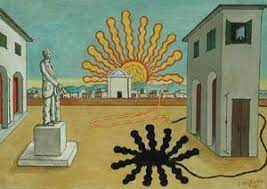 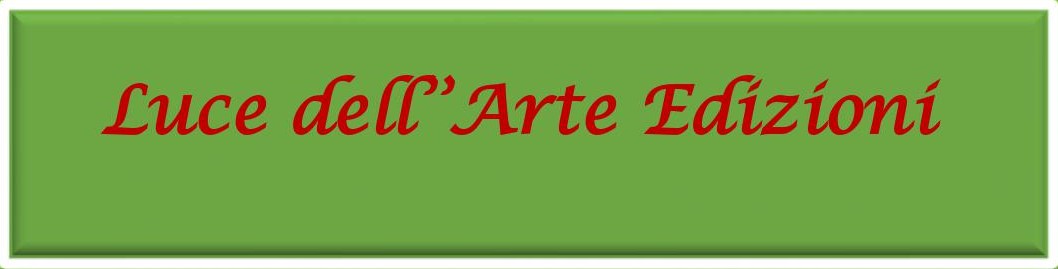 “LIBERA LA FANTASIA” – 5^ EDIZIONE        L’Associazione culturale e teatrale “Luce dell’Arte” ETS indice il Concorso di Poesie, Filastrocche, Racconti e Fiabe “Libera la fantasia”- 5 ^ Edizione per tutti coloro che hanno voglia di dare sfogo alla potenza dell’immaginazione attraverso la stesura di opere dove regni qualsiasi forma di vita unica e speciale, oltre che tanto brio ed un mare di mondi visitati con la mente in chissà quale sogno. Quest’anno, in più, grandi novità per gli autori Primi e Secondi classificati!Infatti, per i Primi classificati, se risultanti vincitori per opere inedite, come ulteriore premio la realizzazione gratuita da parte nostra della stampa nel numero di 10 copie dell’elaborato con copertina originale, pronto per essere pubblicato con un contratto da “Luce dell’Arte Edizioni”, il nostro prestigioso progetto editoriale. Se, invece, i primi classificati risulteranno vincitori con opere edite, oltre al classico riconoscimento conferito dal Concorso, sarà fatta proposta di pubblicazione per un loro eventuale inedito nel cassetto, da sottoporre in seguito a valutazione della curatrice collane. Anche ai Secondi classificati che vincano, in questo caso, soltanto con testi inediti, sarà dato come valore aggiunto la possibilità di pubblicare con l’Associazione. Art. 1: Il concorso è articolato in quattro sezioni ed è aperto a giovani e adulti italiani o stranieri (in quest’ultimo caso allegare traduzione in italiano agli scritti in lingua madre). Età minima consentita per partecipare: 14 anni. Età massima: nessun limite. Per ogni sezione è ammesso aderire con opere premiate o no in altri concorsi letterari.A)    Sezione Poesie e Filastrocche a tema fantasy: si può partecipare con poesie e filastrocche inedite o edite in lingua italiana o vernacolo con traduzione, che decantino la fantasia, o che abbiano comunque come filone portante qualcosa di fantastico. Il numero massimo di opere da inviare è di tre.  Sono ammessi anche libri editi di poesie e filastrocche o e-book. Non ci sono limiti di lunghezza per gli elaborati. B)    Sezione Poesie e Filastrocche a tema libero: si può partecipare con poesie e filastrocche inedite o edite in lingua italiana o vernacolo con traduzione a tema libero. Sono ammessi anche libri editi di poesie e filastrocche o e-book. Non ci sono limiti di lunghezza per gli elaborati. Il numero massimo di opere da inviare è di tre. C)    Sezione Racconti e Fiabe a tema fantasy: si può partecipare con racconti fantastici e fiabe inediti o editi. Sono ammessi anche libri editi di racconti e fiabe o e-book. E’ possibile aderire peraltro con sceneggiature, purché fantasy. Non ci sono limiti di lunghezza per gli elaborati. Il numero massimo di opere da inviare è di tre. D)    Sezione Racconti e Romanzi a tema libero: si può partecipare con racconti e romanzi inediti o editi. Sono ammessi anche libri di racconti editi o e-book. E’ possibile aderire peraltro con sceneggiature a tema libero. Non ci sono limiti di lunghezza per gli elaborati. Il numero massimo di opere da inviare è di tre.Art. 2: Ogni opera inedita deve essere spedita in due copie IN FORMATO ELETTRONICO, di cui una anonima e l’altra con firma in calce e dichiarazione di paternità insieme a scheda di iscrizione con dichiarazione sulla privacy, breve curriculum vitae o biografia e fotocopia versamento quota adesione su postepay. Per le copie edite basta la spedizione di una sola copia IN FORMATO ELETTRONICO con firma in calce su prima pagina e tutta procedura di iscrizione concorso sopra elencata.Tutto il materiale richiesto per il Concorso va inviato esclusivamente per e-mail in formato PDF, Word ed RTF a: associazionelucedellarte@live.it mettendo nell’oggetto “Partecipazione Concorso Libera la fantasia – 5^ Edizione” ed inserendo sempre in allegato fotocopia del versamento effettuato su postepay. Art. 3: Per chi non fosse in possesso di indirizzo personale di posta elettronica o poco pratico di essa, potrà fare l’invio del materiale letterario tramite quella di un parente o amico, o chiedere alla segreteria dell’Associazione di scannerizzare le opere, inviando materiale al concorso SOLO in forma cartacea. Per le opere inedite andranno inviate due copie e per le edite basta una copia sola, sempre nelle modalità e con il materiale nel complessivo richiesti.Art. 4: Ogni concorrente può partecipare ad Una o a Tutte le sezioni.La quota di partecipazione a copertura di spese di segreteria è di:10 euro per Una sola sezione, inviando massimo 3 opere;15 euro per la partecipazione a Due sezioni, inviando massimo 3 opere a sezione     (ossia 6 elaborati totali);20 euro per la partecipazione a Tre sezioni, inviando massimo 3 opere a sezione (ossia 9 elaborati totali);25 euro per la partecipazione a Quattro sezioni, inviando massimo 3 opere a sezione (ossia 12 elaborati totali).La quota di partecipazione va versata tramite versamento su carta Postepay Evolution indicando le seguenti coordinate:numero carta: 5333 1711 4920 2588Iban: IT67P3608105138283116883121beneficiario: Carmela Gabrielecodice fiscale GBRCML77E71H926KIl contributo richiesto per spese di segreteria tramite ricarica Postepay Evolution può essere effettuato in modo semplice presso sportelli di uffici postali, online o presso tabaccherie e richiede a parte una minima spesa di commissione esclusa dalla quota di partecipazione, ossia 1 euro o 2 euro.La quota di adesione per chi partecipa a a Tre o Quattro sezioni ed è associato, verrà scontata di 5 euro, quindi sarà rispettivamente di 15 euro e 20 euro.Per tutti gli studenti dai 14 anni in su, che dimostrino ciò con autocertificazione, per gli autori ultrasessantacinquenni o invalidi con certificato attestante la condizione, medesimo sconto, se aderisono a Tre o Quattro sezioni. Art. 5: La scadenza del bando del Concorso è stata PROROGATA DEFINITIVAMENTE DAL CONSIGLIO DIRETTIVO ASSOCIAZIONE AL GIORNO 31 MAGGIO 2023, termine ultimo per ricevimento opere in formato elettronico e per i pochi autori non avvezzi ad e-mail, in formato cartaceo.  Per quanto riguarda appunto le opere cartacee, dovranno pervenire a mezzo raccomandata entro la data di scadenza bando prevista al seguente indirizzo:Dott.ssa Carmela Gabriele, Presidente Ass.“Luce dell’Arte” ETS,via dei gelsi, n. 5 – 00171, Roma, (Rm).Art. 6: Tutte le opere che giungeranno non rispettando il regolamento, verranno scartate e non saranno più restituite. L’Associazione si esime da ogni responsabilità per il mancato arrivo per mezzo di posta prioritaria di alcuni elaborati o per gli eventuali ritardi di poste italiane.Art. 7: Le opere saranno giudicate da una Giuria di Qualità, composta da esperti del mondo culturale, e da una Giuria Popolare, che premieranno i primi tre classificati per sezione e tutti i lavori migliori. Non sono previsti ex – equo. I partecipanti al Premio non vincitori che ne faranno richiesta dopo esito finale Concorso, riceveranno come riconoscimento via e-mail un Diploma di Merito personalizzato. I risultati del Concorso saranno pubblicati sul sito www.lucedellarte.altervista.org.Art.8: Ogni vincitore sarà contattato tempestivamente per e-mail e telefono al fine di consentire la sua presenza alla cerimonia di premiazione, che si terrà a Roma orientativamente di sabato o domenica verso la fine di  Luglio o ai primi di Settembre 2023. I premi vanno ritirati personalmente il giorno della premiazione, tramite delegato solamente in casi di grave impedimento alla propria presenza. In caso di assenza dei premiati, a casa saranno spediti a loro spese riconoscimenti e diplomi entro un mese dalla data di premiazione. Dopo un mese da essa, avverrà esclusivamente invio diploma in pdf alla loro casella di posta elettronica, se non avessero scelto spedizione premi.Art. 9: I riconoscimenti assegnati per ogni sezione saranno i seguenti:Primo classificato: se con opera inedita Trofeo o Grande medaglia dorata + Diploma di Merito + realizzazione stampa gratuita da parte di “Luce dell’Arte Edizioni” dell’opera vincitrice in 10 copie con copertina originale scelta da Associazione + proposta di pubblicazione; se con opera edita Piatto dorato in astuccio o Targa + Diploma di Merito + proposta di pubblicazione per un’opera inedita nel cassetto da sottoporre poi a valutazione curatrice delle collane Ass.; Secondo classificato: Targa + Diploma di Merito + proposta di pubblicazione con “Luce dell’Arte Edizioni” in caso esclusivamente di opera inedita vincitrice; Terzo classificato: Targa + Diploma di Merito;Menzione Speciale: Trofeo + Diploma di MeritoPremio Assoluto della Critica: Targa + Diploma di MeritoPremio Speciale Miglior Giovane Autore: Trofeo o Targa + Diploma di MeritoPremio Speciale per l’Operato Socio - Culturale: Trofeo o Targa + Diploma di MeritoSegnalazioni di merito: Medaglia argentata + Diploma di MeritoEventuali Finalisti: Medaglia di bronzo + Diploma d’OnoreArt. 10: Chi partecipa al Premio, accetta tacitamente tutte le condizioni del presente Bando. In base alla vigente normativa sulla privacy, gli indirizzi e i dati personali dei partecipanti verranno utilizzati solo per il Premio. Per richiesta di qualsiasi altra informazione, contattare il Presidente dell’associazione, la dott.ssa Carmela Gabriele, al seguente indirizzo e-mail: associazionelucedellarte@live.it. Recapito telefonico Ass. Luce dell’Arte ETS: 348 1184968. Il sito dell’associazione da visitare è: www.lucedellarte.altervista.org  Pagina Facebook Ass: Associazione culturale e teatrale Luce dell’Arte Pagina Facebook del Concorso: Concorso di Poesie, Filastrocche, Racconti e Fiabe “Libera la fantasia”In fede,  Il Presidente dell’Ass.ne culturale e teatrale “Luce dell’Arte” ETS, dott.ssa Carmela Gabriele  P.S. A tutti consiglio di fotocopiare e diffondere il seguente Bando per incrementare la partecipazione all’iniziativa culturale.